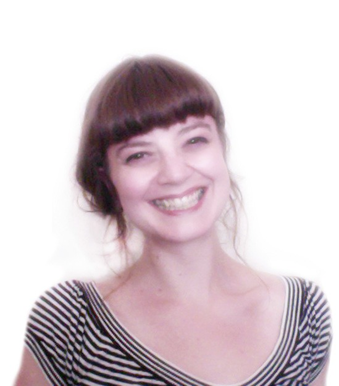 ObjectiveSeeking a position as an ESL teacher that will allow me to utilize my creativebackground as an effective teaching tool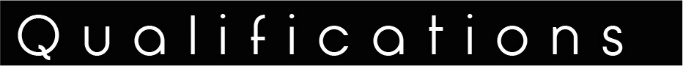 